RELATOS DE CASOS CLÍNICOS CASES REPORTODONTOMA COMPOSTO: RELATO DE CASOS   CLÍNICOSCOMPOUND ODONTOMA: CASE  REPORTBráulio Carneiro Júnior* Bruno Botto de Barros da Silveira** Ítalo Cordeiro de Toledo***Renata Moura Xavier Dantas**** Rafael Fernandes de Almeida Neri**** Lidyane Nunes Pantoja*****ResumoAbstract*	Cirurgião Bucomaxilofacial, Mestre em Odontologia-UFBA, Professor Assistente do Curso de Odontologia da UESB, Preceptor da Residência em CTBMF do Hospital Santo Antonio/OSID.**	Residente em Cirurgia e Traumatologia Bucomaxilofacial do Hospital Santo Antônio em Salvador-BA, Mestre em Odontologia pela Universidade Federal da Bahia.*** Cirurgião Bucomaxilofacial pelo Hospital Santo Antônio/OSID em Salvador-BA**** Residente em Cirurgia e Traumatologia Bucomaxilofacial do Hospital Santo Antônio em Salvador-BA.***** Cirurgiã Bucomaxilofacial pelo Centro Baiano de Estudos Odontológicos em Salvador-BA.Os odontomas são os mais comuns tumores odontogênicos, sendo responsáveis por cerca de 30-40% de todas essas lesões. A etiologia é desconhecida, embora diferentes fatores, como traumatismos, infecções ou mutações genéticas possam estar envolvidos1,2.Embora os odontomas sejam classificados como tumores odontogênicos, segundo a clas- sificação da Organização Mundial de Saúde (OMS), faltam-lhes o potencial proliferativo. Trata-se, provavelmente, de uma malformação hamartomatosa funcional dos ameloblastos e odontoblastos, em vez de neoplasias verdadei- ras3. De acordo com a OMS, os odontomas são classificados do ponto de vista histopatológico como: complexos que podem surgir como conglomerados amorfos de tecido duro, distru- buídos de forma irregular ou compostos, em que os tecidos dentários são normais, entretan- to seu tamanho e conformação são alterados, originando várias pequenas estruturas dentárias chamadas dentículos. Em geral, os odontomas compostos são mais freqüentes do que odonto- mas complexos 3,4.Quanto à localização das lesões, os odon- tomas complexos geralmente estão localiza- dos na mandíbula, na zona de pré-molares e molares, enquanto que os odontomas compostos são mais freqüentemente en- contrados na maxila superior, na zona de incisivos e caninos1.Clinicamente, os odontomas normalmente são assintomáticos, estando associados à reten- ção de dentes decíduos e permanentes, expan- são da cortical óssea e deslocamento dentário5,6.Os odontomas podem ser descobertos em qualquer idade, embora menos de 10% sejam encontrados em pacientes com mais de quarenta anos7. Geralmente, são detectados nas duas pri- meiras décadas de vida, e a média de idade no momento do diagnóstico é de 14 anos8, sendo, quase sempre, descobertos em exames radio- gráficos de rotina ou em radiografias realizadas a fim de detectar o motivo da falha de erupção de um dente4.Uma vez que os odontomas apresentam um aspecto radiográfico característico, pode-se facilmente chegar a um diagnóstico presuntivo, principalmente no caso de odontoma composto que, apresenta uma imagem patognomônica constituída por dentículos rodeados de espaço radiolúcido e cortical óssea periférica1,4.No que concerne ao tratamento dos odonto- mas, estes são tratados por excisão local simples, sendo o prognóstico favorável9,10, 11. Diante do exposto, o presente trabalho tem por objetivo demonstrar o tratamento do odontoma composto através do relato de dois casos clínicos.Paciente M.F.R.J., 11 anos, compareceu ao ambulatório do Curso de Cirurgia Bucal do Centro Baiano de Estudos Odontológicos (CE- BEO), em Salvador , no dia 14 de fevereiro de 2011, com queixa de “aumento de volume na gengiva”. Durante a anamnese, não se observou nenhuma doença sistêmica de base. Ao exame clínico intrabucal, observou-se aumento de volume na região entre incisivo lateral superior esquerdo (ILSE) e canino superior esquerdo (CSE) (Figura 1). Ao exame radiográfico, observou-se um aglomerado de imagens radiopacas sugestivo de odontoma composto (Figura 2).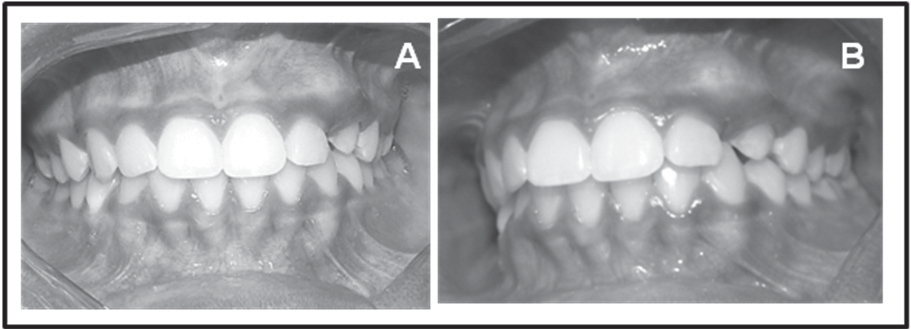 Figura 1: Aumento de volume na região entre unidades 22 e 23, visão frontal (A) e lateral (B).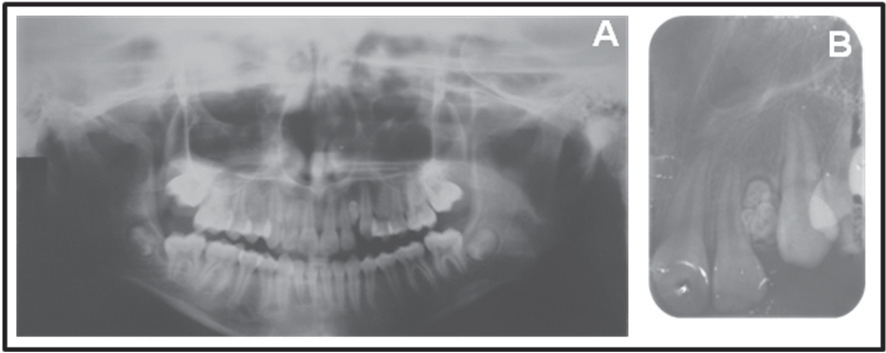 Figura 2: Radiografia panorâmica (A) e periapical (B) evidenciando aglomerado de imagens radiopacas semelhantes a dentes em região entre unidades 22 e 23.O planejamento definido foi a remoção cirúrgica sob anestesia local, seguindo-se o seguinte protocolo: 1) anti-sepsia da face com iodopovidona tópico e da cavidade bucal do paciente com digluconato de clorexidina a 0,12%; 2) anestesia local infiltrativa nas re- giões de incisivo lateral superior esquerdo e canino superior esquerdo, com lidocaína a 2% associada à epinefrina 1:200.000; 3) incisão intra-sucular local para exposição da lesão e, posteriormente, osteotomia e remoção da lesão(Figura 3); 4) irrigação da loja cirúrgica com soro fisiológico a 0,9%, com posterior sutura em pontos simples isolados com nylon 5.0.  A paciente foi instruída quanto aos cuidados pós-operatórios e medicada com antibiótico, analgésico e antiinflamatório. Não houve com- plicações importantes no pós-operatório. Após sete dias da cirurgia, removeu-se a sutura e o paciente e sua responsável (mãe) relataram que a recuperação foi satisfatória. O prognóstico para este caso foi dado como excelente.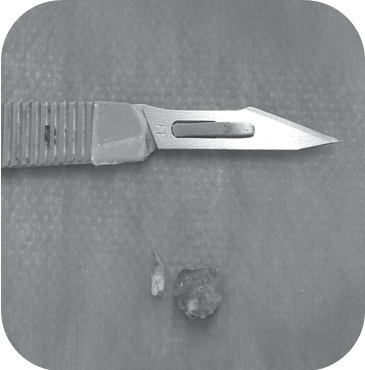 Figura 3: Peça cirúrgica após excisão local da lesão.Paciente V.F.C.L.F., 21 anos, compareceu ao ambulatório do Curso de Cirurgia Bucal do Centro Baiano de Estudos Odontológicos (CEBEO), em Salvador , no dia 07 de março de 2011, encaminhada pela Ortodontia para remoção de odontoma e instalação de botão ortodôntico para posterior tracionamento da unidade 1.1 retida. Durante a anamnese, nãose observou nenhuma doença sistêmica de base. Ao exame clínico intrabucal, observou-se discre- to aumento de volume na região entre incisivo lateral superior direito (ILSD) e incisivo central superior esquerdo (ICSE). Ao exame por ima- gem, observou-se um aglomerado de imagens radiopacas sugestivo de odontoma composto, visto em Tomografia Computadorizada de Feixe Cônico (Figura 4A) e na radiografia periapical (Figura 4B).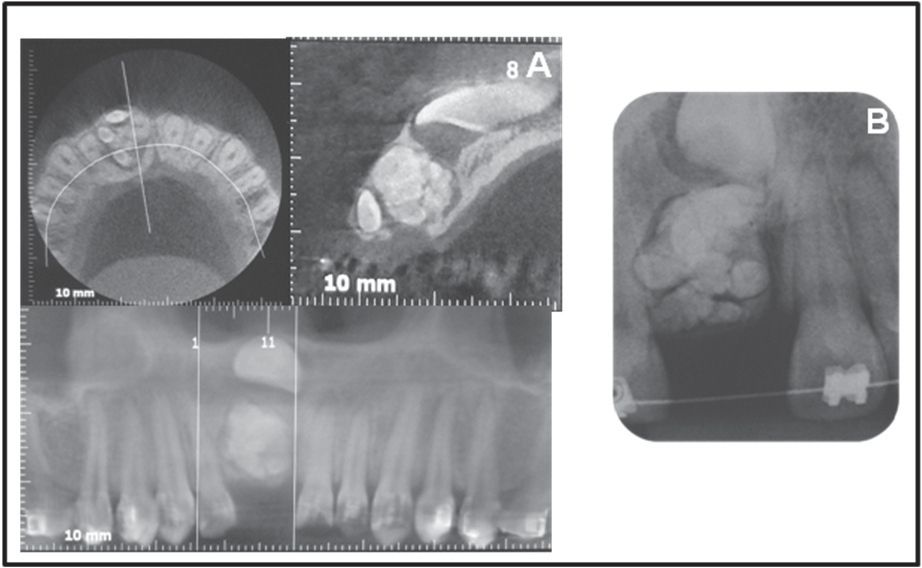 Figura 4: Tomografia Computadorizada de Feixe Cônico (A) e radiografia periapical (B), apresentando a unidade 1.1 impactada devido a presença de odontoma.O planejamento definido foi a remoção cirúrgica da lesão e colagem de botão na uni- dade retida sob anestesia local, seguindo-se o seguinte 1) anti-sepsia da face com iodopovi- dona tópico e da cavidade bucal do paciente com digluconato de clorexidina a 0,12%; 2) anestesia local infiltrativa nas regiões de incisi- vo central e lateral superior direito e esquerdo, com lidocaína a 2% associada à epinefrina 1:200.000; 3) incisão intra-sucular para expo- sição da lesão (Figura 5A) e, posteriormente, osteotomia para remoção da mesma (Figura 5B e 5C) osteotomia para exposição e colagem com resina fotopolimerizável de botão ortodôn- tico para tracionamento da unidade 11 (Figura 6A); 5) irrigação da loja cirúrgica com     sorofisiológico a 0,9% e posterior sutura em pontos simples isolados com nylon 4.0. A paciente foi instruída quanto aos cuidados pós-operatórios e medicada com antibiótico, analgésico e antiinflamatório. Não houve complicações importantes no período pó-operatório. Após sete dias da cirurgia, removeu-se a sutura e a paciente foi reencaminhada à sua ortodontista para continuidade do tratamento ortodôntico. A paciente no momento encontra-se em tratamento ortodôntico ainda na perspectiva de aproveitamento da unidade 1.1 através do tracionamento. Após 07 meses observa-se ra- diograficamente pouca evolução do caso, já se discutindo junto a ortodontia a viabilidade damanutenção da unidade (Figura 6B).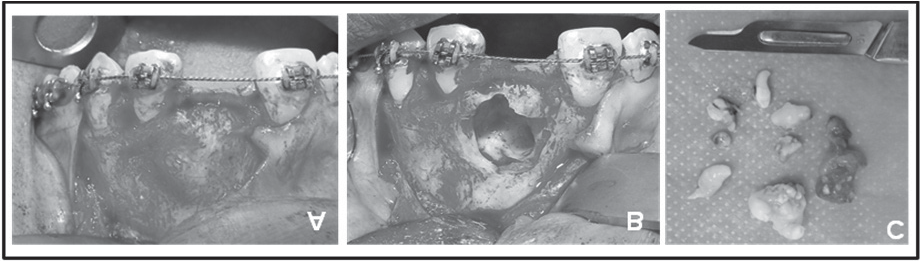 Figura 5: Incisão local e exposição da lesão apresentando discreto aumento de volume em região anterior de maxila (A), loja cirúrgica (B) e a peça anatômica (C) após a excisão local da lesão.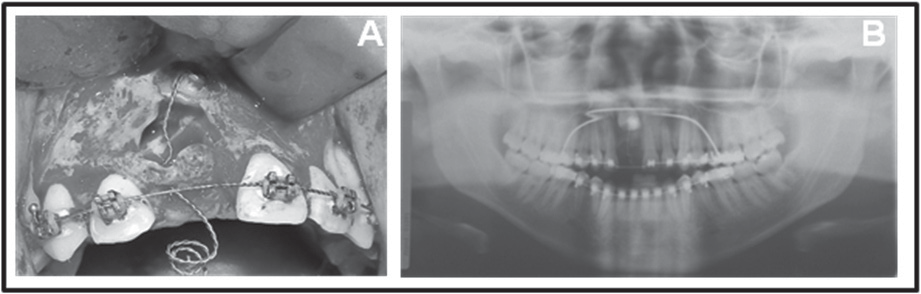 Figura 6: Colagem de botão para tracionamento ortodôntico da unidade 1.1 (A), e radiografia panorâmica(B) demonstrando a evolução do tracionamento ortodôntico após 7 meses.O odontoma é um tipo de tumor odontogê- nico de origem ectomesenquimal, de etiologia desconhecida, podendo estar relacionado a dentes não irrompidos, traumatismos e infecções locais. Pode ser classificado como composto ou complexo, sendo que o primeiro constitui-se de vários elementos com semelhança anatômica aos dentes normais e o segundo compõe-se de massa tumoral irregular, sem forma semelhante a dos dentes1,3,7,8,12.Embora possua crescimento lento, se não for diagnosticado e removido em tempo, pode ocasionar vários transtornos de ordem funcio- nal e estética às crianças e adolescentes que apresentem esta anomalia, entre eles a retenção prolongada e não-erupção de elementos dentais, erupção ectópica e mal-posicionamento de outros elementos no arco, transtornos oclusais, estéticos e fonéticos1,3,7,8.Nos odontomas, são encontrados, histo- logicamente, esmalte ou matriz de esmalte, dentina, polpa e cemento, que podem estar em sua relação normal ou não. Quando existe se- melhança morfológica com os dentes, como nos odontomas compostos, os dentículos encontra-dos geralmente são pequenos e unirradiculares, envoltos numa matriz fibrosa frouxa9.Os odontomas são patologias assintomáticas, de evolução lenta, atingindo, na maioria dos casos, pequenas proporções. Entretanto, al- gumas vezes, podem atingir grandes volumes, causando expansão das corticais ósseas e sensa- ção dolorosa devido à compressão de estruturas nobres13.O clínico geral, e não só o especialista, deve estar atento ao diagnóstico desta lesão, uma vez que o diagnóstico é basicamente clínico e radio- gráfico. Quanto mais precoce for o diagnóstico e a intervenção cirúrgica, menores serão as seqüelas14. Nos casos relatados, os odontomas foram de pequenas proporções e totalmente assintomáticos, demonstrando apenas um leve abaulamento na cortical vestibular da região anterior de maxila.Owens et al.5 (1997) e Tomizawa et al.6 (2005) concluíram que, clinicamente, os odon- tomas normalmente são assintomáticos, estando associados a retenção de dentes decíduos e permanentes, expansão da cortical óssea e des- locamento dentário. No presente trabalho, os pacientes 1 e 2 apresentavam-se assintomáticos e havia expansão de cortical óssea no local da le-são. No entanto, no paciente 1, não se observou retenção de dentes decíduos/permanentes nem deslocamento dentário, enquanto que, no pa- ciente 2, foi observada retenção da unidade 1.1. Nóia et al. 8 (2008) afirmaram que, geral- mente, os odontomas são detectados nas duas primeiras décadas de vida, e a média de idade no momento do diagnóstico é de 14 anos de idade. A idade do paciente 1 desse trabalho foi de 11 anos, enquanto que o paciente 2 tinha 21 anos, estando o segundo caso acima da médiaencontrada por esses autores.A localização mais frequente do odontoma composto é observada na região anterior da maxila, sendo o dente canino o mais envolvi- do, enquanto o odontoma complexo tem sua localização principal na região posterior dos maxilares 14,13. Os casos relatados corroboram com a literatura quanto a localização.O tratamento de escolha do odontoma com- posto consiste na excisão cirúrgica, na qual deve ser realizada a completa remoção e curetagem tão logo sejam diagnosticados, a fim de promo- ver a reabilitação precoce e/ou evitar futuras sequelas, tanto oclusais quanto da formaçãode outras lesões associadas13. O tratamento realizado para os casos descritos consistiu em excisão local simples, estando de acordo com Ajike e Adekeye10 (2000), Neville et al.9 (2004) e Mehra e Singh11 (2007), apresentando um prognóstico favorável.O odontoma não é uma lesão rara, sendo de fácil diagnóstico e que, conhecendo os princípios básicos cirúrgicos e os devidos cuidados pré-operatórios, pode ser removido sem grandes dificuldades. São de grande im- portância o diagnóstico e o tratamento precoce da lesão, para que não haja sequela futura14.O odontoma composto possui etiologia des- conhecida, localiza-se, mais frequentemente, na maxila (em região de incisivo lateral e canino), não apresenta predileção por sexo nem raça. A média de idade em que é encontrado é de 14 anos. São lesões normalmente assintomáticas, diagnosticadas principalmente em radiografias de rotina. O tratamento é feito através de exci- são local simples, e apresenta um prognóstico excelente.Pediatr Dent 1997; 21:261-264.6 – Tomizawa M, Otsuka Y, Noda T. Clinical Observations of Odontomas in Japanesediatr Odontol Bebê 2004; 7(36):118-4.13 – Santos MESM, Silva ARBL, Florêncio AG, Silva UH. Odontoma como Fator de Re-tenção Dentária: Relato de Casos Clínicos. Rev. Cir. Traumatol. Buco-Maxilo-Fac 2010;10(2):25-30.15 – Cardoso LC, Miyahara GI, Filho OM, Gar- cia Junior, IR, Soubhia, AMP. OdontomaCombinado Associado a Dentes Não--Irrompidos: Relato de Casos Clínicos. Rev. Odontológica de Araçatuba 2003; 24(2): 47-1.1– Amado Cuesta S, Gargallo Albiol J, Beri- ni Aytés L, Gay Escoda C. Review of 61 cases of odontoma. Presentation of an7Children: 39 Cases Including One Recurrent Case. Int J Pediatr Dent 2005;15:37-43.– Cohen DM, Bhattacharyya I. Ameloblasticerupted complex odontoma. Med   OralFibroma, Ameloblastic Fibroodontoma,2003;8(5):366-3.and Odontoma. Oral Maxillofac Surg Clin2– Hitchin  AD.  The  etiology  of  the calci-North Am 2004;16(3):375-84.fied composite odontoma. Br Dent  J8– Nóia CF, Oliveira FAC, Pinto JMV, Santos1971;130:475-2WHM. Odontoma Composto. RGO 2008;3– Patiño Illa C, Berini Aytés L, Sánchez Gar-56(2): 213-7.cés MA, Gay Escoda C.Odontomas com-9– Neville BW,  Damm DD, Allen CM,  Bou-plejos y compuestos: análisis de 47 casos.quot JF. Patologia Oral & Maxilofacial. RioArch Odonto Estomatol 1995;11(8):423-0.de Janeiro: Guanabara Koogan; 2004.4– Unetsubo Teruhisa, Jun Murakami, Miki10– Ajike SO, Adekeye EO. Multiple odonto-Hisatomi, Yoshinobu Yanagi, Jun-ichimas in the facial bones. Int J Oral Maxil-Asaumi. A Case of Unerupted Lower Pri-lofac Surg 2000;29:443-4.mary Second Molar Associated with Com-11– Mehra P,  Singh H. Complex   compositepound Odontoma. The Open   Dentistryodontoma associated with impacted tooth.Journal 2009; 3:173-6.N Y State Dent J 2007;73(2):38-40.5– Owens BM, Shumman NJ, Mincer   HH,Turrner JE, Oliver FM. Dental Odontomas: A Retrospective Study of 104 Cases. J Clin12– Barreira AF, RaggioDP, Trindade CP, Rodri- gues CRMD. Odontoma Composto: Relato de Caso. JBP – Rev Ibero-am Odontope-